УТВЕРЖДАЮ
Директор лагеря труда и отдыха ГУО «Средняя школа № 2 г. Старые Дороги»  К.В. ДубинчикПланвоспитательно – оздоровительной работыв лагере труда и отдыха, организованного на базеГосударственного учреждения образования«Средняя школа № 2 г. Старые Дороги»с 10 июля по 29 июля 2023 годаСтарший воспитатель 		И.И.Копытина	СОГЛАСОВАНО Начальник управления по образованию, спорту и туризму райисполкома                                  С.В.Капоченя «       »                     2023ПРОВЕРЕНО Методист ГУ «Стародорожский районный учебно-методический кабинет»                                 С.А.Кулица «      »                      2023ДатаМероприятияОтветственные10.07.2023(понедельник)День открытия лагеря/ День безопасности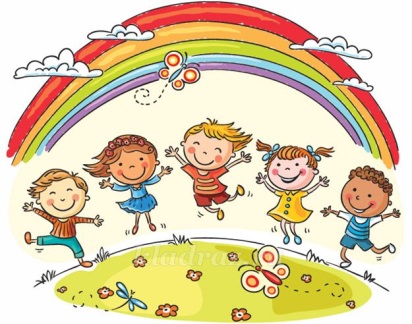 Тренинг «Давайте познакомимся»Беседа «Правила безопасного поведения и соблюдения трудовой дисциплины в оздоровительном лагере труда и отдыха «РАДУГА». Меры безопасности при чрезвычайных погодных условиях, правила поведения в экстремальных ситуациях природного и техногенного характера»Трудовая деятельность с регламентированными перерывамиОткрытие лагерной смены «Лето – время открытий». Торжественная линейка «Наши символы – наша гордость» Оформление отрядного уголка, выпуск газетыВстреча с инспектором РОЧС. Знакомство с планом эвакуации. Практическая отработка плана эвакуации на случай возникновения пожара Ревтович Е.В., Копытина И.И.воспитатели11.07.2023(вторник)Всемирный день народонаселения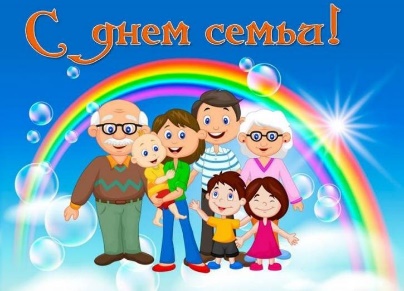 Знакомство с памяткой «Безопасное лето»Минутка безопасности «Правила дорожного движения» (профилактика детско-дорожного травматизма)Трудовая деятельность с регламентированными перерывамиБеседа «Самые родные люди»Конкурс сочинений «Мир без взрослых»Информ-дайджест “Декларация прав ребёнка. Права и обязанности детей”Тренинг «Давайте познакомимся»Рудницкая А.Д., Копытина И.И.воспитателиБолотько Е.Н., педагог-психолог12.07.2023(среда)День Патриота «Горжусь тобой, мое Отечество!»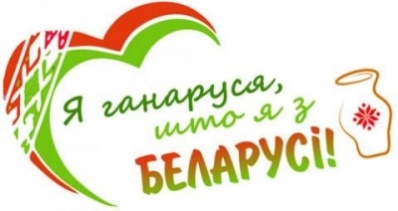 Минутка здоровья и безопасности «Профилактика коронавируса. Простые правила безопасности»Трудовая деятельность с регламентированными перерывамиМастерская общения «Памяти героев будем достойны»Диспут «Что значит быть гражданином страны» (в рамках  республиканской акции «Я гэты край Радзімаю заву»)Коллаж «Я помню, я горжусь» Мероприятия, приуроченные к Году мира и созидания. Чтение- рассматривание книги “Память”Работа патруля «Бережливость – наша забота»Хомич И.Д., Ревтович Е.В.воспитатели13.07.2023(четверг)День Здоровья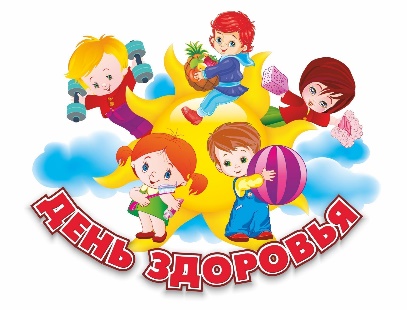 Минутка безопасности «Аптечка: первая помощь»Трудовая деятельность с регламентированными перерывамиКонкурс «ЗОЖселфи» Конкурс листовок по профилактике ЗОЖ! Я против! А ты?»Конкурс рисунков «Здоровый я»Малая спартакиада «Мы за здоровый образ жизни»Кригер О.Г.,медицинский работникХомич И.Д.,  Рудницкая А.Д.,воспитатели14.07.2023(пятница)День Профессионала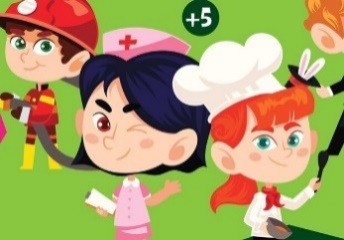 Минутка здоровья «Я люблю жизнь» (профилактика суицидального поведения)Трудовая деятельность с регламентированными перерывамиИнформационная пятиминутка «Профессии нашего города»Просмотр видеоролика «Топ 10 профессий современности»Круглый стол «Профессии моих родителей»Виртуальная экскурсия «Радуга профессий» (о ведущих предприятиях Беларуси) Игра «В мире дружбы»Кригер О.Г., медицинский работникРевтович Е.В., Михайлова С.В.воспитателиБолотько Е.Н., педагог-психолог15.07.2023(суббота)День Дружбы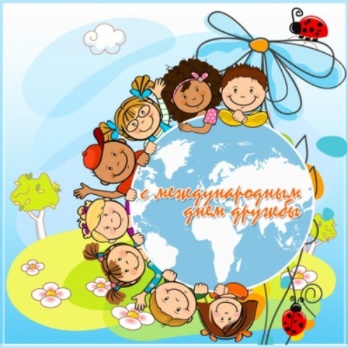 Минутка безопасности «Основы безопасности жизнедеятельности (профилактике выпадения детей из окон, безопасному пребыванию детей на водоемах, на пожарах, в лесу, безопасному поведению детей вблизи железнодорожных переездов, линий электропередач высокого напряжения)Знакомство с памяткой «Правила настоящей дружбы»Посещение бассейна «АкваСтар»Конкурсно-игровая программа «Если с другом вышел в путь»«Дружные» игры Спортивная программа «Мы со спортом очень дружим!» Михайлова С.В., Рудницкая А.Д.воспитатели17.07.2023(понедельник)День Архитектуры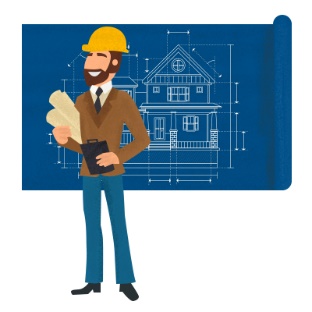 Минутка профилактики «Фликеры спасают жизнь»Трудовая деятельность с регламентированными перерывамиТематическая викторина «Символы белорусских городов» (в рамках акции «Мечты рождаются – мечты сбываются!»)Творческий конкурс «Лагерь будущего»Подвижные игры на свежем воздухе «Движение - жизнь!»Трудовая акция «Зеркальная чистота»Беседа «Правила поведения в школе и в общественных местах»Копытина И.И., Михайлова С.В.воспитателиБолотько Е.Н., педагог-психолог18.07.2023(вторник)День Гражданина «Доблесть и слава»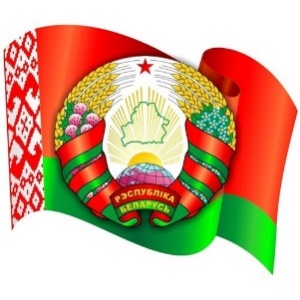 Минутка здоровья «Активный образ жизни – залог крепкого здоровья»Трудовая деятельность с регламентированными перерывамиПросмотр фильма «Беларусь. Достояния республики» (в рамках республиканской акции «Я гэты край Радзімаю заву»)Виртуальная экскурсия «Я родным краем ганаруся» (в рамках республиканской акции «Я гэты край Радзімаю заву»)Беседа «Мой талент – Радзiме»Заочное путешествие «Дорогами войны»Спортивный час «На спортивной волне»Рудницкая А.Д., Копытина И.И.воспитатели19.07.2023(среда)День Земли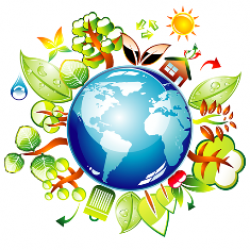 Минутка профилактики «Административная и уголовная ответственность несовершеннолетних»Трудовая деятельность с регламентированными перерывамиИнтернет-экскурсия «Природа нам дарит счастье»Игра-опрос «Радуга Земли»Конкурс коллажей «Сделаем мир прекрасней!» (в рамках акции «Мечты рождаются – мечты сбываются!»)Соревнования по настольному теннисуРевтович Е.В., Хомич И.Д.воспитатели20.07.2023(четверг)День Малой Родины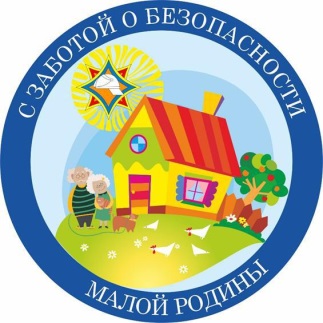 Минутка здоровья «Чистые руки – твоя защита» (профилактика COVID-19)Трудовая деятельность с регламентированными перерывамиКонкурс рисунков «Я люблю свой город»Просмотр передачи “Падарожжа дылетанта: Старыя Дарогі”Виртуальная экскурсия (интернет-ресурсы) «Я родным краем ганаруся»…»Изучение с увлечением «Семь чудес Стародорожчины» (в рамках республиканской акции «Я гэты край Радзімаю заву»)Занятие с элементами тренинга «Мир наших эмоций и чувств»Кригер О.Г.,медицинский работникХомич И.Д., Рудницкая А.Д.воспитателиБолотько Е.Н., педагог-психолог21.07.2023(пятница)День Белорусского языка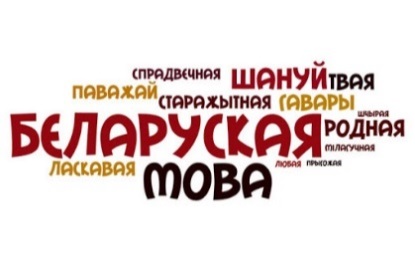 Минутка здоровья «Если хочешь быть здоров»Трудовая деятельность с регламентированными перерывамиВикторина «Смак беларускай мовы»Конкурс записок о белорусском языке «Мае словы»Интерактивная игра “Размаўляем па - беларуску” (в рамках республиканской акции «Я гэты край Радзімаю заву»)Конкурсная программа «Веселый светофор»Трудовой десант “Квітней мой край!”Михайлова С.В., Ревтович Е.В.воспитатели22.07.2023(суббота)День Спорта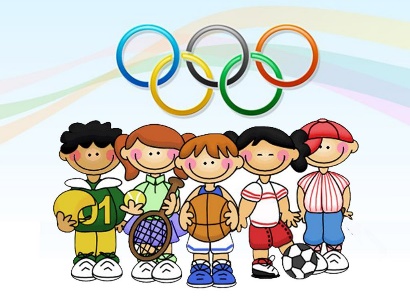 Минутка безопасности «Правила езды на велосипедах, роликах, скейтах»Спортивные тренировки «Час любимых занятий»Спортландия «Кто быстрей»Конкурс рисунков «Мой любимый вид спорта»Посещение бассейна «АкваСтар»Просмотр документального фильма «Легенды спорта. Александр Медведь. Александра Герасименя. Любовь Черкашина» (в рамках республиканской акции «Я гэты край Радзімаю заву»)Профилактическая беседа «Правовой урок»Творческая мастерская по изготовлению коллажа «Спорт – это наша жизнь!» Ревтович Е.В., Рудницкая А.Д.воспитатели24.07.2023(понедельник)День Истории и Духовности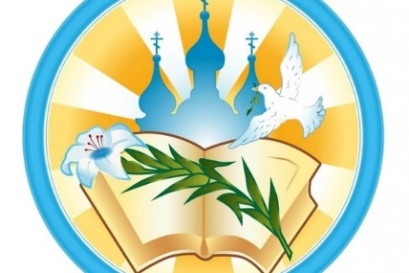 Минутка здоровья «Для чего необходимо соблюдать дистанцию»Трудовая деятельность с регламентированными перерывамиВиртуальная экскурсия «Дорогами памяти – дорогами мира» (в рамках республиканской акции «Я гэты край Радзімаю заву»)Информационный час «Звездочка на карте района»Этическая беседа «Доброта и милосердие»Трудовой десант «Земля наш общий дом»Зуагхи Т.Н., Хомич И.Д.воспитателиСвященник Сильванович Дмитрий  25.07.2023(вторник)День Кибербезопасности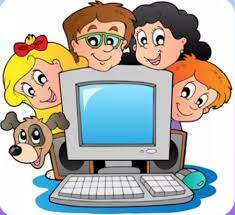 Минутка здоровья «7 шагов по профилактике коронавируса»Трудовая деятельность с регламентированными перерывамиВидеоряд «Осторожно! Мошенники в сети»Создание и распространение памяток «Виртуальное общение»Деловая игра «Монополия»Просмотр видеофильмов по здоровому образу жизниВикторина по правилам дорожного движения Кригер О.Г.,медицинский работникЗуагхи Т.Н., Хомич И.Д.воспитателиБолотько Е.Н., педагог-психолог26.07.2023(среда)День Книги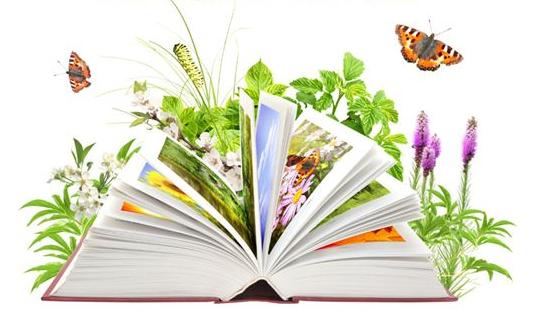 Инфоминутка «Вред курительных смесей и алкоголя для подросткового организма»Трудовая деятельность с регламентированными перерывамиЗаочная экскурсия «Национальная библиотека Беларуси» Информационный час «Библиокомпас»Литературный конкурс «Если бы я был автором»Фотоконкурс «Читай всегда. Читай везде»Зуагхи Т.Н., Михайлова С.В.воспитатели27.07.2023(четверг)День Природы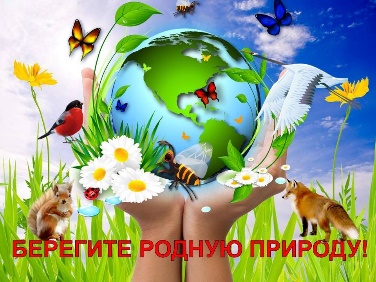 Минутка здоровья «Как защититься от ОРВИ и гриппа»Беседа «Домашнее насилие в семье»Минутка здоровья «Осторожно, ядовито!»Информ - дайджест «Что такое экология?»Экологическая игра «Экологический суд»Конкурс плакатов «Сохраним планету зелёной!» Спортивные игры на свежем воздухеТрудовой десант «Как прекрасен этот мир»Беседа «Эти вредные привычки»ШАГ «Единство и согласие как залог позитивного будущего Беларуси»Кригер О.Г.,медицинский работникЗуагхи Т.Н., Копытина И.И.воспитателиБолотько Е.Н., педагог-психолог28.07.2023(пятница)День Молодежи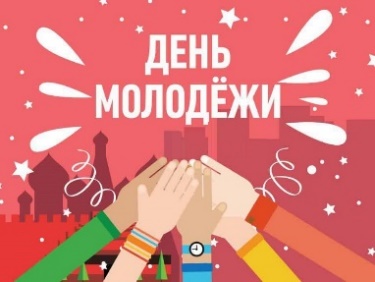 Минутка безопасности «Правила поведения при пожаре»Трудовая деятельность с регламентированными перерывами«Молодо – зелено» развлекательная программаХит парад модных журналов и газет«Мир твоих увлечений» выставка хобби«Чтобы тело и душа были молоды» спортивная программа Зуагхи Т.Н., Копытина И.И.воспитатели29.07.2023(суббота)День Закрытия лагеря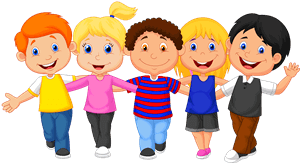 Минутка здоровья «Упражнения для глаз и зрения»Деловая игра «Бюджет моей семьи»Спортивно-развлекательная игра «Быстрее. Выше. Сильнее»Конкурс рисунков «Интересные дни в лагере»БУНТ – большая уборка нашей территорииПодвижные игры на свежем воздухе «Летние фантазии»Беседа «Я и мои социальные роли»«Замыкая круг», подведение итогов, закрытие лагерной сменыАнкетирование «Мои ожидания»Зуагхи Т.Н., Михайлова С.В.воспитателиДубинчик К.В., директор ОЛ